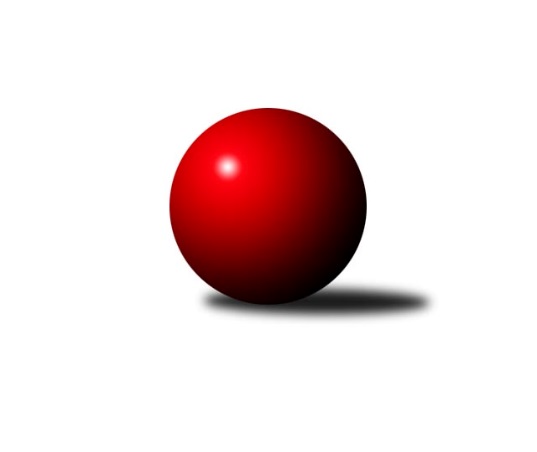 Č.22Ročník 2022/2023	15.4.2023Nejlepšího výkonu v tomto kole: 3446 dosáhlo družstvo: TJ Odry 3. KLM C 2022/2023Výsledky 22. kolaSouhrnný přehled výsledků:TJ Sokol Luhačovice	- TJ Spartak Přerov B	6:2	3435:3275	14.5:9.5	15.4.TJ Prostějov 	- TJ Opava 	2:6	3074:3208	12.0:12.0	15.4.TJ Sokol Bohumín 	- KK Šumperk	6:2	3186:3178	13.5:10.5	15.4.KK Jiskra Rýmařov 	- TJ Odry 	3:5	3411:3446	11.0:13.0	15.4.Sokol Přemyslovice 	- KK Zábřeh B	3:5	3134:3199	10.0:14.0	15.4.TJ Unie Hlubina	- SKK Ostrava ˝A˝	7:1	3192:3057	16.5:7.5	15.4.Tabulka družstev:	1.	TJ Unie Hlubina	22	16	4	2	116.0 : 60.0 	303.0 : 225.0 	 3337	36	2.	TJ Odry	22	15	2	5	106.5 : 69.5 	285.5 : 242.5 	 3324	32	3.	TJ Opava	22	14	1	7	105.5 : 70.5 	282.0 : 246.0 	 3273	29	4.	TJ Sokol Luhačovice	22	13	0	9	99.0 : 77.0 	267.5 : 260.5 	 3282	26	5.	KK Šumperk	22	12	0	10	89.0 : 87.0 	259.5 : 268.5 	 3250	24	6.	KK Jiskra Rýmařov	22	10	2	10	88.0 : 88.0 	271.5 : 256.5 	 3259	22	7.	KK Zábřeh B	22	9	4	9	88.0 : 88.0 	262.5 : 265.5 	 3273	22	8.	Sokol Přemyslovice	22	9	2	11	85.0 : 91.0 	259.0 : 269.0 	 3228	20	9.	TJ Spartak Přerov B	22	8	2	12	74.5 : 101.5 	247.5 : 280.5 	 3223	18	10.	TJ Sokol Bohumín	22	8	1	13	76.0 : 100.0 	257.0 : 271.0 	 3187	17	11.	TJ Prostějov	22	6	1	15	73.5 : 102.5 	255.5 : 272.5 	 3236	13	12.	SKK Ostrava ˝A˝	22	2	1	19	55.0 : 121.0 	217.5 : 310.5 	 3183	5Podrobné výsledky kola:	 TJ Sokol Luhačovice	3435	6:2	3275	TJ Spartak Přerov B	Vratislav Kunc	130 	 156 	 150 	129	565 	 1:3 	 609 	 133	155 	 152	169	Stanislav Beňa ml.	Jiří Martinů *1	124 	 129 	 135 	130	518 	 0:4 	 571 	 147	144 	 141	139	Zdeněk Macháček	Miroslav Hvozdenský	144 	 145 	 145 	149	583 	 4:0 	 501 	 117	134 	 133	117	Vojtěch Venclík	Karel Máčalík	139 	 130 	 127 	138	534 	 2:2 	 530 	 122	145 	 137	126	Libor Daňa	Tomáš Molek	164 	 176 	 143 	158	641 	 4:0 	 545 	 161	130 	 114	140	Milan Kanda	Libor Slezák	140 	 151 	 153 	150	594 	 3.5:0.5 	 519 	 140	148 	 109	122	Vladimír Mánek *2rozhodčí: Zdenka Svobodovástřídání: *1 od 61. hodu Milan Žáček, *2 od 61. hodu Jiří KohoutekNejlepší výkon utkání: 641 - Tomáš Molek	 TJ Prostějov 	3074	2:6	3208	TJ Opava 	Jan Pernica	119 	 107 	 134 	120	480 	 1:3 	 561 	 158	149 	 122	132	Petr Bracek	Bronislav Diviš	147 	 139 	 135 	132	553 	 3:1 	 532 	 134	143 	 131	124	Miroslav Stuchlík	Karel Zubalík	114 	 113 	 106 	136	469 	 1:3 	 548 	 123	151 	 141	133	Maciej Basista	Roman Rolenc	131 	 126 	 131 	121	509 	 2:2 	 519 	 143	118 	 113	145	Luděk Slanina	Aleš Čapka	136 	 131 	 143 	129	539 	 2:2 	 540 	 138	122 	 138	142	Milan Jahn	Václav Kovařík	137 	 132 	 128 	127	524 	 3:1 	 508 	 126	127 	 123	132	Tomáš Valíčekrozhodčí:  Vedoucí družstevNejlepší výkon utkání: 561 - Petr Bracek	 TJ Sokol Bohumín 	3186	6:2	3178	KK Šumperk	Stanislav Sliwka	142 	 143 	 140 	131	556 	 3:1 	 548 	 137	136 	 132	143	Pavel Heinisch	Jan Zaškolný	128 	 114 	 127 	122	491 	 1.5:2.5 	 530 	 128	141 	 121	140	Adam Vejmola	Aleš Kohutek	151 	 136 	 146 	132	565 	 3:1 	 541 	 140	132 	 126	143	Martin Macas	Petr Kuttler	118 	 134 	 144 	148	544 	 2:2 	 525 	 130	139 	 130	126	Rostislav Biolek	Karol Nitka	125 	 128 	 119 	138	510 	 2:2 	 520 	 135	126 	 132	127	František Habrman	Roman Honl	124 	 120 	 140 	136	520 	 2:2 	 514 	 132	124 	 138	120	Jaroslav Vymazalrozhodčí: Štefan DendisNejlepší výkon utkání: 565 - Aleš Kohutek	 KK Jiskra Rýmařov 	3411	3:5	3446	TJ Odry 	Ladislav Janáč	129 	 143 	 150 	130	552 	 0:4 	 575 	 138	150 	 153	134	Ondřej Gajdičiar	Petr Charník	138 	 133 	 153 	159	583 	 3:1 	 573 	 133	166 	 148	126	Marek Frydrych	Petr Chlachula	129 	 145 	 149 	129	552 	 2:2 	 571 	 152	130 	 139	150	Petr Dvorský	Jaroslav Tezzele	173 	 134 	 159 	134	600 	 3:1 	 566 	 147	137 	 149	133	Martin Pavič	Gustav Vojtek	150 	 134 	 122 	141	547 	 1:3 	 599 	 135	163 	 144	157	Michal Pavič	Antonín Sochor	147 	 156 	 143 	131	577 	 2:2 	 562 	 148	135 	 149	130	Karel Chlevišťanrozhodčí: Jaroslav HeblákNejlepší výkon utkání: 600 - Jaroslav Tezzele	 Sokol Přemyslovice 	3134	3:5	3199	KK Zábřeh B	Michal Kolář	139 	 147 	 134 	132	552 	 2:2 	 550 	 141	137 	 126	146	Jan Körner	Eduard Tomek	146 	 123 	 155 	125	549 	 3:1 	 503 	 126	135 	 126	116	Tomáš Ondráček	Radek Grulich	129 	 127 	 118 	129	503 	 0:4 	 554 	 155	128 	 137	134	Josef Sitta	Tomáš Fraus	117 	 142 	 145 	115	519 	 2:2 	 530 	 121	128 	 137	144	Tomáš Pěnička	Jan Sedláček	134 	 137 	 113 	133	517 	 3:1 	 497 	 130	127 	 124	116	Libor Krejčí	Jiří Šoupal	114 	 127 	 137 	116	494 	 0:4 	 565 	 142	136 	 141	146	Milan Šularozhodčí: zapletal jiříNejlepší výkon utkání: 565 - Milan Šula	 TJ Unie Hlubina	3192	7:1	3057	SKK Ostrava ˝A˝	Pavel Marek	126 	 137 	 134 	132	529 	 4:0 	 460 	 119	114 	 118	109	Jan Pavlosek	Petr Basta *1	121 	 124 	 132 	144	521 	 2:2 	 550 	 156	129 	 125	140	Petr Holas	Michal Bezruč	120 	 128 	 140 	153	541 	 2:2 	 530 	 140	145 	 126	119	Michal Blinka	Jan Žídek	113 	 147 	 140 	136	536 	 2.5:1.5 	 525 	 123	140 	 140	122	Jiří Trnka	Přemysl Žáček	148 	 132 	 116 	122	518 	 2:2 	 515 	 129	113 	 137	136	Miroslav Složil	Michal Zatyko *2	127 	 124 	 140 	156	547 	 4:0 	 477 	 121	116 	 111	129	Vladimír Kortarozhodčí:  Vedoucí družstevstřídání: *1 od 61. hodu Michal Laga, *2 od 76. hodu Martin MarekNejlepší výkon utkání: 550 - Petr HolasPořadí jednotlivců:	jméno hráče	družstvo	celkem	plné	dorážka	chyby	poměr kuž.	Maximum	1.	Martin Marek 	TJ Unie Hlubina	582.45	378.9	203.5	2.7	11/11	(609)	2.	Josef Sitta 	KK Zábřeh B	579.28	379.5	199.8	2.7	10/11	(619)	3.	Tomáš Molek 	TJ Sokol Luhačovice	575.31	373.6	201.7	3.8	8/11	(641)	4.	Filip Lekeš 	TJ Sokol Luhačovice	574.65	374.8	199.9	3.1	9/11	(597)	5.	Marek Frydrych 	TJ Odry 	574.46	377.5	197.0	3.8	9/11	(649)	6.	Karel Chlevišťan 	TJ Odry 	571.91	376.1	195.8	3.7	8/11	(642)	7.	Martin Pavič 	TJ Odry 	565.04	374.1	190.9	3.4	11/11	(606)	8.	Vratislav Kunc 	TJ Sokol Luhačovice	564.76	381.1	183.7	5.9	10/11	(612)	9.	Michal Laga 	TJ Unie Hlubina	564.16	378.9	185.3	4.9	11/11	(594)	10.	Jan Pernica 	TJ Prostějov 	563.70	375.8	187.9	4.4	9/11	(624)	11.	Martin Macas 	KK Šumperk	561.85	363.9	198.0	3.5	8/11	(649)	12.	Radek Grulich 	Sokol Přemyslovice 	560.48	367.8	192.7	2.7	11/11	(627)	13.	Petr Bracek 	TJ Opava 	560.19	372.1	188.1	3.0	11/11	(632)	14.	Lukáš Horňák 	KK Zábřeh B	560.15	370.8	189.3	3.3	10/11	(596)	15.	Ladislav Stárek 	KK Jiskra Rýmařov 	559.69	371.6	188.1	3.5	8/11	(607)	16.	Milan Šula 	KK Zábřeh B	558.97	371.5	187.4	3.9	9/11	(576)	17.	Přemysl Žáček 	TJ Unie Hlubina	555.29	367.7	187.6	4.1	9/11	(590)	18.	Michal Pavič 	TJ Odry 	554.55	370.5	184.1	4.4	11/11	(599)	19.	Milan Jahn 	TJ Opava 	554.25	369.0	185.2	4.5	10/11	(588)	20.	Jaromír Rabenseifner 	KK Šumperk	553.12	371.2	181.9	5.6	8/11	(601)	21.	Eduard Tomek 	Sokol Přemyslovice 	552.77	367.2	185.6	4.7	9/11	(580)	22.	Antonín Sochor 	KK Jiskra Rýmařov 	552.27	370.7	181.6	4.7	11/11	(617)	23.	Gustav Vojtek 	KK Šumperk	551.69	365.0	186.7	4.8	8/11	(618)	24.	Petr Chlachula 	KK Jiskra Rýmařov 	550.81	369.4	181.4	5.1	11/11	(605)	25.	Michal Blinka 	SKK Ostrava ˝A˝	548.75	367.7	181.1	5.3	10/11	(597)	26.	Ondřej Gajdičiar 	TJ Odry 	548.49	362.2	186.3	4.9	10/11	(587)	27.	Luděk Slanina 	TJ Opava 	548.09	367.6	180.5	4.4	10/11	(591)	28.	Petr Wolf 	TJ Opava 	548.06	359.0	189.1	4.9	8/11	(580)	29.	Petr Holas 	SKK Ostrava ˝A˝	548.03	371.6	176.5	5.5	11/11	(576)	30.	Petr Dvorský 	TJ Odry 	546.82	374.4	172.4	5.4	10/11	(599)	31.	Karel Zubalík 	TJ Prostějov 	546.67	370.6	176.1	5.8	10/11	(617)	32.	Jaroslav Tezzele 	KK Jiskra Rýmařov 	545.75	356.8	189.0	3.7	11/11	(616)	33.	Pavel Marek 	TJ Unie Hlubina	545.13	370.9	174.2	5.5	8/11	(580)	34.	Pavel Heinisch 	KK Šumperk	544.76	364.3	180.5	4.7	11/11	(617)	35.	Tomáš Fraus 	Sokol Přemyslovice 	544.61	373.0	171.6	6.7	10/11	(585)	36.	Aleš Kohutek 	TJ Sokol Bohumín 	542.92	365.8	177.1	3.2	10/11	(577)	37.	Václav Kovařík 	TJ Prostějov 	541.64	366.1	175.6	6.0	8/11	(580)	38.	Petr Kuttler 	TJ Sokol Bohumín 	541.21	365.3	175.9	4.6	11/11	(567)	39.	Vojtěch Venclík 	TJ Spartak Přerov B	541.11	367.9	173.2	6.0	8/11	(599)	40.	Jan Žídek 	TJ Unie Hlubina	540.54	364.6	176.0	5.4	9/11	(581)	41.	Max Trunečka 	TJ Prostějov 	539.72	366.5	173.2	6.0	9/11	(568)	42.	Maciej Basista 	TJ Opava 	539.21	360.8	178.5	5.6	10/11	(576)	43.	František Habrman 	KK Šumperk	539.13	367.2	171.9	6.5	9/11	(598)	44.	Fridrich Péli 	TJ Sokol Bohumín 	538.99	366.1	172.9	5.5	11/11	(593)	45.	Miroslav Znojil 	TJ Prostějov 	538.88	360.1	178.8	5.4	10/11	(576)	46.	Milan Kanda 	TJ Spartak Přerov B	537.78	366.7	171.1	5.4	9/11	(593)	47.	Jan Körner 	KK Zábřeh B	537.62	368.3	169.3	5.6	10/11	(578)	48.	Miroslav Hvozdenský 	TJ Sokol Luhačovice	536.52	358.5	178.0	4.2	8/11	(589)	49.	Libor Daňa 	TJ Spartak Přerov B	536.00	362.5	173.5	6.6	8/11	(580)	50.	Jaroslav Vymazal 	KK Šumperk	535.95	363.8	172.1	4.3	8/11	(594)	51.	Miroslav Smrčka 	KK Šumperk	532.54	364.9	167.7	7.6	8/11	(589)	52.	Jiří Trnka 	SKK Ostrava ˝A˝	530.90	369.1	161.8	4.9	11/11	(575)	53.	Jan Sedláček 	Sokol Přemyslovice 	529.88	363.3	166.6	6.1	9/11	(554)	54.	Miroslav Složil 	SKK Ostrava ˝A˝	528.43	352.5	175.9	3.8	9/11	(555)	55.	Milan Žáček 	TJ Sokol Luhačovice	527.61	361.9	165.8	8.9	8/11	(582)	56.	Pavel Močár 	Sokol Přemyslovice 	526.58	367.1	159.4	6.9	9/11	(564)	57.	Rostislav Biolek 	KK Šumperk	525.95	360.1	165.9	8.2	10/11	(580)	58.	Tomáš Pěnička 	KK Zábřeh B	525.86	359.2	166.7	5.3	9/11	(556)	59.	Tomáš Valíček 	TJ Opava 	524.93	359.7	165.2	6.8	9/11	(593)	60.	Stanislav Sliwka 	TJ Sokol Bohumín 	523.01	363.7	159.3	8.7	10/11	(572)	61.	Karol Nitka 	TJ Sokol Bohumín 	522.76	356.3	166.5	5.9	10/11	(560)	62.	Michal Kolář 	Sokol Přemyslovice 	522.33	356.5	165.8	6.9	8/11	(552)	63.	Ladislav Janáč 	KK Jiskra Rýmařov 	519.50	354.6	164.9	8.0	10/11	(557)	64.	Miroslav Pytel 	SKK Ostrava ˝A˝	517.90	354.0	163.9	6.6	9/11	(559)		Jan Kučák 	TJ Odry 	573.00	383.0	190.0	8.5	1/11	(585)		Jaroslav Sedlář 	KK Šumperk	572.00	402.0	170.0	5.0	1/11	(572)		Martin Sedlář 	KK Šumperk	563.33	381.2	182.2	5.2	3/11	(594)		Vladimír Mánek 	TJ Spartak Přerov B	562.52	379.8	182.7	6.2	7/11	(614)		Zdeněk Macháček 	TJ Spartak Přerov B	560.47	378.6	181.9	7.5	5/11	(624)		Patrik Vémola 	KK Šumperk	559.00	396.0	163.0	9.0	1/11	(559)		Lukáš Vybíral 	Sokol Přemyslovice 	558.00	391.0	167.0	8.0	1/11	(558)		Stanislav Beňa  ml.	TJ Spartak Přerov B	557.27	361.3	195.9	5.2	3/11	(609)		Petr Basta 	TJ Unie Hlubina	552.39	371.8	180.6	3.2	4/11	(584)		Michal Bezruč 	TJ Unie Hlubina	552.37	370.0	182.4	4.3	5/11	(585)		Petr Kudláček 	TJ Sokol Luhačovice	549.00	386.0	163.0	1.0	1/11	(549)		Martin Holas 	TJ Spartak Přerov B	546.53	370.2	176.3	6.4	5/11	(590)		Jiří Koloděj 	SKK Ostrava ˝A˝	546.00	368.5	177.5	7.5	2/11	(577)		Jaroslav Klus 	TJ Sokol Bohumín 	546.00	381.0	165.0	4.0	1/11	(546)		Zdeněk Švub 	KK Zábřeh B	544.88	362.5	182.3	5.3	7/11	(582)		Vojtěch Zaškolný 	TJ Sokol Bohumín 	544.00	363.0	181.0	4.0	1/11	(544)		Jiří Konečný 	TJ Sokol Luhačovice	542.50	364.6	177.9	4.0	7/11	(586)		Jiří Martinů 	TJ Sokol Luhačovice	542.33	370.0	172.3	5.0	6/11	(584)		Miroslav Stuchlík 	TJ Opava 	541.67	370.8	170.9	6.1	3/11	(585)		Michal Zatyko 	TJ Unie Hlubina	540.39	373.7	166.7	5.3	6/11	(555)		Jiří Šoupal 	Sokol Přemyslovice 	539.40	361.2	178.2	5.8	7/11	(599)		Vladimír Korta 	SKK Ostrava ˝A˝	538.45	365.5	173.0	6.1	7/11	(597)		Libor Krejčí 	KK Zábřeh B	537.80	366.7	171.1	7.4	5/11	(598)		Michal Blažek 	TJ Opava 	537.76	369.3	168.5	5.2	7/11	(618)		Pavel Močár  ml.	Sokol Přemyslovice 	537.00	346.0	191.0	6.5	2/11	(545)		Aleš Čapka 	TJ Prostějov 	536.75	362.9	173.9	7.8	7/11	(584)		Roman Rolenc 	TJ Prostějov 	536.10	361.9	174.2	6.1	6/11	(566)		Roman Honl 	TJ Sokol Bohumín 	535.79	350.5	185.3	5.2	6/11	(566)		Jiří Flídr 	KK Zábřeh B	535.56	356.0	179.6	5.9	3/11	(550)		Pavel Konštacký 	KK Jiskra Rýmařov 	534.00	372.5	161.5	9.5	2/11	(540)		Martin Rédr 	TJ Spartak Přerov B	531.27	370.2	161.0	4.8	6/11	(596)		Michal Loučka 	TJ Spartak Přerov B	531.20	364.2	167.0	6.6	7/11	(586)		Stanislav Ovšák 	TJ Odry 	531.00	380.0	151.0	6.0	1/11	(531)		Petr Vácha 	TJ Spartak Přerov B	530.83	359.2	171.7	7.2	3/11	(556)		Michal Davidík 	KK Jiskra Rýmařov 	530.67	363.0	167.7	6.8	3/11	(564)		Adam Vejmola 	KK Šumperk	530.00	358.0	172.0	7.0	1/11	(530)		Svatopluk Kříž 	TJ Opava 	529.00	368.0	161.0	2.0	1/11	(529)		Lukáš Dadák 	TJ Odry 	527.83	363.8	164.0	4.8	3/11	(541)		Libor Slezák 	TJ Sokol Luhačovice	527.78	356.5	171.3	5.1	3/11	(594)		Miroslav Štěpán 	KK Zábřeh B	527.00	344.0	183.0	7.0	1/11	(527)		Michal Oščádal 	Sokol Přemyslovice 	523.00	369.0	154.0	12.0	1/11	(523)		Lukáš Modlitba 	TJ Sokol Bohumín 	522.75	351.2	171.6	7.1	2/11	(555)		Karel Máčalík 	TJ Sokol Luhačovice	521.21	358.9	162.3	7.4	7/11	(590)		Vojtěch Rozkopal 	TJ Odry 	516.50	364.5	152.0	6.0	2/11	(529)		Bronislav Diviš 	TJ Prostějov 	515.79	359.4	156.4	7.0	7/11	(570)		Daniel Ševčík  st.	TJ Odry 	515.75	346.0	169.8	10.6	4/11	(558)		Jan Zaškolný 	TJ Sokol Bohumín 	510.17	353.7	156.4	8.2	6/11	(552)		Petr Charník 	KK Jiskra Rýmařov 	508.00	351.8	156.3	11.0	4/11	(583)		Tomáš Chárník 	KK Jiskra Rýmařov 	508.00	353.0	155.0	10.5	2/11	(512)		Martin Futerko 	SKK Ostrava ˝A˝	506.50	348.5	158.0	4.5	1/11	(516)		Jiří Kohoutek 	TJ Spartak Přerov B	503.33	354.8	148.5	10.8	6/11	(527)		Miroslav Plachý 	TJ Prostějov 	503.00	358.0	145.0	12.0	1/11	(503)		Jozef Kuzma 	TJ Sokol Bohumín 	498.00	344.0	154.0	6.0	1/11	(498)		Marek Kankovský 	Sokol Přemyslovice 	498.00	358.0	140.0	8.0	1/11	(498)		Tomáš Ondráček 	KK Zábřeh B	495.38	354.0	141.4	12.1	4/11	(510)		Jan Pavlosek 	SKK Ostrava ˝A˝	495.00	341.9	153.1	11.1	5/11	(530)		Josef Jurda 	TJ Prostějov 	490.00	348.0	142.0	8.0	1/11	(490)		Jiří Polášek 	KK Jiskra Rýmařov 	486.00	328.0	158.0	10.0	1/11	(486)		Radek Foltýn 	SKK Ostrava ˝A˝	480.73	339.8	140.9	14.3	5/11	(507)		Jaromír Čanda 	TJ Sokol Luhačovice	468.00	331.0	137.0	9.0	1/11	(468)		Miroslav Ondrouch 	Sokol Přemyslovice 	444.00	313.0	131.0	22.0	1/11	(444)Sportovně technické informace:Starty náhradníků:registrační číslo	jméno a příjmení 	datum startu 	družstvo	číslo startu8750	Miroslav Stuchlík	15.04.2023	TJ Opava 	3x9497	Petr Charník	15.04.2023	KK Jiskra Rýmařov 	4x25846	Adam Vejmola	15.04.2023	KK Šumperk	1x
Hráči dopsaní na soupisku:registrační číslo	jméno a příjmení 	datum startu 	družstvo	Program dalšího kola:Nejlepší šestka kola - absolutněNejlepší šestka kola - absolutněNejlepší šestka kola - absolutněNejlepší šestka kola - absolutněNejlepší šestka kola - dle průměru kuželenNejlepší šestka kola - dle průměru kuželenNejlepší šestka kola - dle průměru kuželenNejlepší šestka kola - dle průměru kuželenNejlepší šestka kola - dle průměru kuželenPočetJménoNázev týmuVýkonPočetJménoNázev týmuPrůměr (%)Výkon7xTomáš MolekLuhačovice6417xTomáš MolekLuhačovice116.336411xStanislav Beňa ml.Sp.Přerov B6092xStanislav Beňa ml.Sp.Přerov B110.526096xJaroslav TezzeleRýmařov6001xLibor SlezákLuhačovice107.85945xMichal PavičOdry5992xMilan ŠulaZábřeh B107.545651xLibor SlezákLuhačovice5944xJaroslav TezzeleRýmařov107.326001xMiroslav HvozdenskýLuhačovice5833xAleš KohutekBohumín107.27565